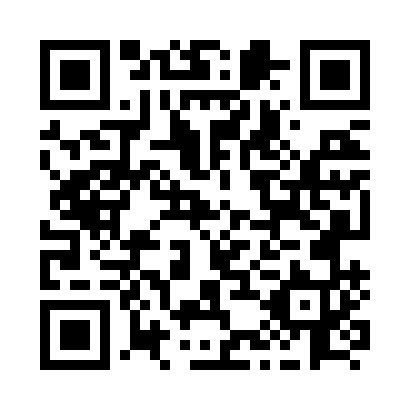 Prayer times for Low Point, Prince Edward Island, CanadaMon 1 Jul 2024 - Wed 31 Jul 2024High Latitude Method: Angle Based RulePrayer Calculation Method: Islamic Society of North AmericaAsar Calculation Method: HanafiPrayer times provided by https://www.salahtimes.comDateDayFajrSunriseDhuhrAsrMaghribIsha1Mon3:235:271:196:459:1211:162Tue3:245:271:206:459:1211:153Wed3:255:281:206:459:1211:144Thu3:265:291:206:459:1111:145Fri3:275:291:206:449:1111:136Sat3:285:301:206:449:1011:127Sun3:305:311:216:449:1011:118Mon3:315:321:216:449:0911:109Tue3:325:321:216:449:0911:0910Wed3:345:331:216:439:0811:0711Thu3:355:341:216:439:0811:0612Fri3:375:351:216:439:0711:0513Sat3:385:361:216:429:0611:0314Sun3:405:371:216:429:0611:0215Mon3:425:381:226:429:0511:0116Tue3:435:391:226:419:0410:5917Wed3:455:401:226:419:0310:5818Thu3:475:411:226:409:0210:5619Fri3:485:421:226:409:0110:5420Sat3:505:431:226:399:0010:5321Sun3:525:441:226:398:5910:5122Mon3:545:451:226:388:5810:4923Tue3:565:461:226:388:5710:4724Wed3:575:471:226:378:5610:4625Thu3:595:491:226:368:5510:4426Fri4:015:501:226:368:5410:4227Sat4:035:511:226:358:5210:4028Sun4:055:521:226:348:5110:3829Mon4:075:531:226:348:5010:3630Tue4:095:541:226:338:4910:3431Wed4:105:561:226:328:4710:32